               EKİM AYI         4YAŞ AYLIK PLAN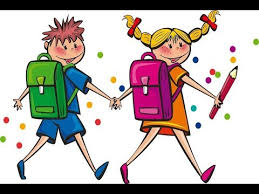 BİLMECE:Okul,öğretmen,sınıf,öğrenciŞARKI:Okuluma başladım,ellerim tombik  tombik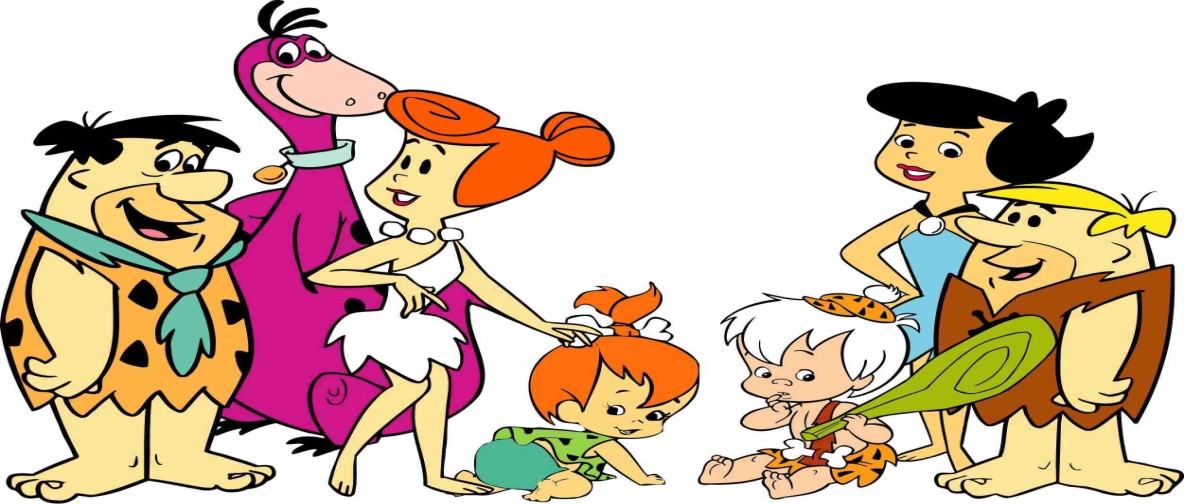 DRAMA:AİLE seviyorsan alkışla, selamlaşma dramasıPARMAK OYUNU:Dedemin gözlükleri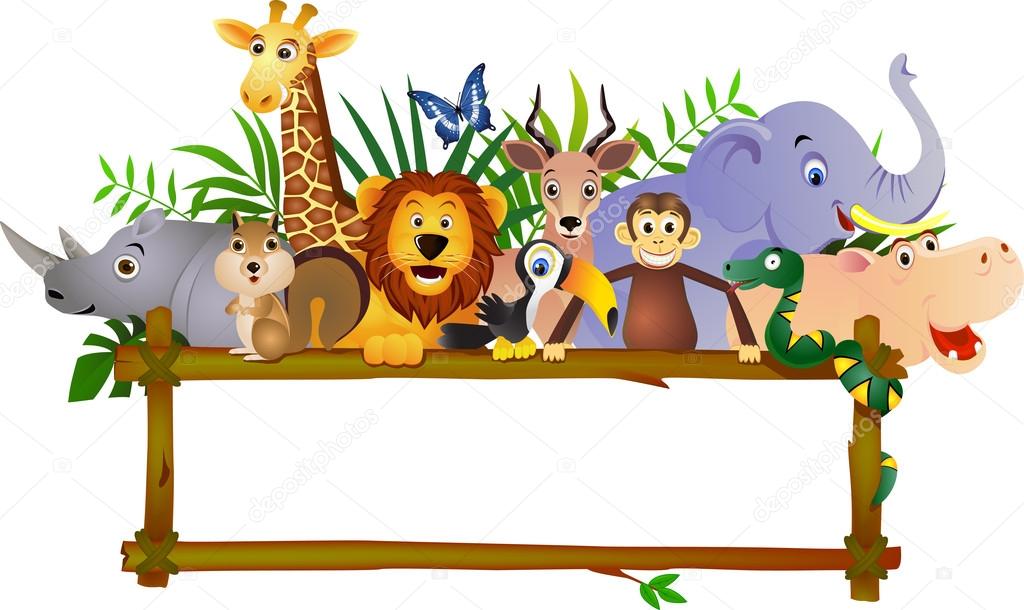 TEKERLEME                        ŞARKIKEDİCİK                              TAVŞANMini mini minicik                                iki uzun kulagımAgzı burnu ufacık                               her fısıltıyı duyarHavaya attım hoppacık                     keskin güçlü dişlerimYemek verdim yemedi                  minik bir kuyruğum varSüt verdim içmedi                            haydi haydi bilinizNinemin iplerini                             çok kolay bir adım varAtlayıp kapıverdi                           bilemezseniz adımı                                                           Darılırım çocuklarBİLMECE:Tavşan,köpek, hayvan ,kedi, kuş,balık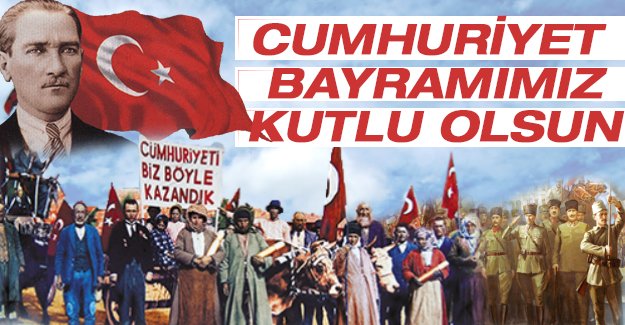                             ŞARKIONUNCU YIL MARŞICUMHURİYET          FEN VE DOĞA ETKİNLİKLERİHAPŞUKİNETİX KUMSOSYAL ETKİNLİKMÜZİKAL GÖSTERİRENK PARTİSİ (KIRMIZI)SONBAHAR PARTİSİEĞİTİCİ OYUNEŞLEŞTİRMEDEDEKTİFKAVRAMLARBÜYÜK-KÜÇÜKYUVARLAK-DAİRE-ÇEMBERKIRMIZI1 SAYISI2sayısıMUTLU-ÜZGÜNAZ-ÇOK                     BRANŞ DERSLERİMİZİNGİLİZCEDEĞERLER EGİTİMİSATRANÇ              MUTFAK ETKİNLİĞİTURŞU YAPALIM